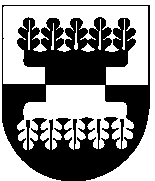 ŠILALĖS RAJONO SAVIVALDYBĖSMERASPOTVARKISDĖL ŠILALĖS RAJONO SAVIVALDYBĖS TARYBOS 33 POSĖDŽIO SUŠAUKIMO2017 m. birželio 15 d. Nr. T3-38ŠilalėVadovaudamasis Lietuvos Respublikos vietos savivaldos įstatymo 13 straipsnio 4 ir 6 dalimis, 20 straipsnio 2 dalies 1 punktu ir 4 dalimi,šaukiu 2017 m. birželio 22 d. 14.00 val. Tarybos posėdžių salėje Šilalės rajono savivaldybės tarybos 33-ąjį posėdį.Darbotvarkė:1. Dėl Šilalės rajono savivaldybės tarybos 2015 m. kovo 27 d. sprendimo Nr. T1-39 ,,Dėl Šilalės rajono savivaldybės tarybos veiklos reglamento patvirtinimo“ pakeitimo.Pranešėja Silva Paulikienė2. Dėl Šilalės rajono savivaldybės tarybos 2017 m. vasario 28 d. sprendimo Nr. T1-27 ,,Dėl Šilalės rajono savivaldybės 2017 metų biudžeto patvirtinimo“ pakeitimo.Pranešėja Danguolė Vėlavičiutė3. Dėl Šilalės rajono savivaldybės 2017 metų užimtumo didinimo programos patvirtinimo.Pranešėja Danguolė Vėlavičiutė4. Dėl Šilalės rajono savivaldybės tarybos 2006 m. gruodžio 1 d. sprendimo Nr. T1-1282 ,,Dėl Šilalės Vlado Statkevičiaus muziejaus direktoriaus pareiginių nuostatų tvirtinimo“ 1 punkto pripažinimo netekusiu galios.Pranešėja Rasa Kuzminskaitė5. Dėl Smurto prevencijos įgyvendinimo Šilalės rajono savivaldybės mokyklose tvarkos aprašo patvirtinimo.Pranešėja Rasa Kuzminskaitė6. Dėl pritarimo Šilalės r. Kvėdarnos Prano Liatuko pradinės mokyklos ikimokyklinio ugdymo programai. Pranešėja Rasa Kuzminskaitė7. Dėl užsakovo funkcijų pavedimo Šilalės r. Laukuvos Norberto Vėliaus gimnazijai.Pranešėjas Faustas Sragauskas8. Dėl valstybei nuosavybės teise priklausančio, Šilalės rajono savivaldybės administracijos patikėjimo teise valdomo, turto nurašymo ir likvidavimo. Pranešėja Reimunda Kibelienė9. Dėl gyvenamojo namo su žemės sklypu pirkimo Šilalės rajono savivaldybės nuosavybėn.Pranešėja Reimunda Kibelienė10. Dėl Šilalės rajono savivaldybės tarybos 2017 m. gegužės 25 d. sprendimo Nr. T1-153 ,,Dėl Šilalės rajono savivaldybės vietinės rinkliavos už komunalinių atliekų surinkimą iš atliekų turėtojų ir atliekų tvarkymą dydžio nustatymo metodikos ir Šilalės rajono savivaldybės vietinės rinkliavos už komunalinių atliekų surinkimą iš atliekų turėtojų ir atliekų tvarkymą nuostatų patvirtinimo“ pakeitimo.Pranešėja Reimunda Kibelienė11. Dėl Šilalės rajono savivaldybės vietinės rinkliavos  už komunalinių atliekų surinkimą  iš atliekų turėtojų ir atliekų tvarkymą lengvatų nustatymo, skyrimo ir teikimo tvarkos aprašo patvirtinimo.Pranešėja Reimunda Kibelienė12. Dėl Nevyriausybinių organizacijų ir bendruomeninės veiklos stiprinimo 2017 – 2019 metų veiksmų plano įgyvendinimo 2.3 priemonės ,,Remti bendruomeninę veiklą savivaldybėse“ įgyvendinimo Šilalės rajono savivaldybėje aprašo patvirtinimo.Pranešėja Reimunda Kibelienė13. Dėl vietinės rinkliavos mokėtojų atleidimo nuo metinės vietinės rinkliavos mokesčio už komunalinių atliekų surinkimą ir tvarkymą.Pranešėja Reimunda Kibelienė14. Dėl Šilalės rajono savivaldybės tarybos 2015 m. sausio 21 d. sprendimo Nr. T1-9 ,,Dėl Piniginės socialinės paramos nepasiturintiems Šilalės rajono gyventojams teikimo tvarkos aprašo patvirtinimo“ pakeitimo. Pranešėja Danguolė Račkauskienė15. Dėl vienkartinės pašalpos skyrimo. Pranešėja Danguolė Račkauskienė	16. Dėl Šilalės rajono savivaldybės Neįgaliųjų reikalų komisijos 2016 metų veiklos ataskaitos.Pranešėja Danguolė Račkauskienė17. Dėl Tauragės teritorinės darbo biržos Šilalės skyriaus informacijos.Pranešėja Irena Kasputytė18. Dėl Klaipėdos apskrities valstybinės mokesčių inspekcijos Šilalės poskyrio informacijos.Pranešėja Valė Dargienė19. Dėl Tauragės visuomenės sveikatos centro Šilalės skyriaus informacijos.Pranešėja Elvyra DaubarienėŠis potvarkis gali būti skundžiamas Lietuvos Respublikos administracinių bylų teisenos įstatymo nustatyta tvarka.MerasJonas GudauskasSUDERINTAAdministracijos direktoriusRaimundas Vaitiekus2017-06-SUDERINTATeisės ir viešosios tvarkos skyriaus kalbos tvarkytojaAldona Špečkauskienė2017-06-SUDERINTATeisės ir viešosios tvarkos skyriaus vedėjaSilva Paulikienė2017-06-ParengėTarybos sekretorėVaida Girskienė2017-06-15